1. Popis materiálu	Audiomateriál obsahuje cvičení zaměřená na utváření fonetické gramotnosti žáků a práci s lexikem (změna významu slovesa слушать v závislosti na použití předpon).	Metodická část obsahuje schémata a popisy řečového aparátu jako pomůcku pro procvičování výslovnosti uvedených hlásek.2. Možnosti práce s materiálemCvičení 1: Cvičení je zaměřeno na formování fonetické gramotnosti žáků. Také na pokročilé úrovni znalosti jazyka (B1) je třeba procvičovat zvukovou stránku jazyka – dochází k upevnění již dříve osvojených návyků. Při plnění tohoto úkolu je možné připomenout žákům odpovídající výslovnost daných zvuků a procvičovat jejich výslovnost.Cvičení 2, 3, 4: Odpovědi na 2., 3. a 4. otázku rozvíjejí komunikativní kompetenci žáků. Ti mohou vyjádřit svůj názor a vztah k danému problému.Synonyma ke slovu «диплом» -- документ бо образовании, свидетельство.Cvičení 5: Práce s antonymy je zaměřena na utváření formování jazykové kompetence. Dochází ke snazšímu zapamatování lexika k danému tématu. Tuto slovní zásobu pak mohou žáci využít při vlastním ústním projevu na toto téma.Antonyma: мудрый – глупый (в данном контексте возможно неопытный); квалифицированный – дилетантский (подход); квалифицированный специалист – дилетант; искусный – неумелый. Cvičení 6: Úkol rozvíjí jazykovou kompetenci žáků. Ti se seznámí s frekventovaným slovesem слушать a jeho použitím s předponami. Pro snazší pochopení a zjednodušení práce je popis významu předpon v češtině. Po výkladové části následuje cvičení zaměřené na upevnění získaných znalostí – žáci doplňují do textu tvar slovesa s vhodnou předponou.Ключ: Он с интересом выслушал меня, а потом дал совет. Я случайно подслушал страшную тайну. К некоторым советам необходимо прислушаться. Дети наслушались страшных историй и не могли уснуть. Пожалуйста, выслушай меня, мне необходима твоя помощь. «Главное -- слушаться, и тогда Дед Мороз принесёт подарок», -- пообещал мальчику отец. На конференции мы прослушали несколько интересных докладов. А Васька слушает да ест. (И. А. Крылов)Cvičení 7: Žáci mají za úkol vymyslet vlastní text (ústně – produktivní řečová dovednost – ústní projev) na zadané téma. Toto cvičení je možné zadat za domácí úkol. Žáci mohou také napsat (procvičování produktivní řečové dovednosti – psaní) krátkou slohovou práci na zadané téma. V něm popíší svou zkušenost s nekompetentním přístupem odborníka, se kterým se setkali. Dle formy realizace tohoto cvičení, kterou učitel vybere, je rozvíjena jeden nebo druhý druh řečové činnosti.3. Schémata a popisy řečového aparátu (Schémata a popisy byly převzaty a přeloženy z publikace А.П.Шумилина: Русский язык для работы с иностранцами).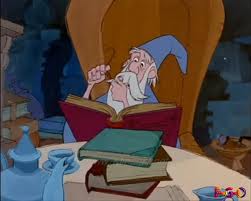 Маг-недоу́чкаИсполняет Алла ПугачёваАвтор слов: Л.ДербеневАвтор музыки: А.ЗацепинВы́числить путь звезды́
И развести́ сады́,
И укрoти́ть тайфу́н --
Всё мо́жет ма́гия.
Есть у меня́ дипло́м,
То́лько вот де́ло в том,
Что всемогу́щий маг
Лишь на бума́ге я!!!
Припев:
Да́ром препода́ватели
Вре́мя со мно́ю тра́тили. 
Да́ром со мно́ю му́чился
Са́мый иску́сный маг.
Да, да, да!
Му́дрых препода́вателей
Слу́шал я невнима́тельно.
Всё, что ни задава́ли мне,
Де́лал я ко́е-как.


Сде́лать хоте́л грозу́,А получи́л козу́,
Ро́зовую козу́
С жёлтою полосо́й.
Вме́сто хвоста́ - нога́,
А на ноге́ - рога́,
Я не хоте́л бы вновь
Встре́титься с той козо́й!
Припев.

Сде́лать хоте́л утю́г,
Слон получи́лся вдруг,
Кры́лья, как у пчелы́,
Вме́сто ушей - цветы́.
Но́чью мне сни́тся сон -
Пла́чут коза́ и слон,
Пла́чут и говоря́т:
«Что с на́ми сде́лал ты?!
Что с на́ми сде́лал ты?!»

Припев.Вопросы и задания к текстуПрослушайте песню с опорой на текст. Переведите текст и прочтите, обращая внимание на правильное произношение звуков [л]-[л'],[ш],[щ]. Спойте песню.Почему такие животные получились у волшебника? О чём на ваш взгляд песня? Только ли она шуточная?Подберите синонимы к слову «диплом». Как вы понимаете выражение «лишь на бумаге специалист»?Подберите антонимы к прилагательным мудрый, квалифицированный, искусный.Познакомьтесь со значением глагола слушать с приставками.Вставьте нужный глагол.Он с интересом …………. меня, а потом дал совет. Я случайно ……………страшную тайну. К некоторым советам необходимо ………………Дети …………….. страшных историй и не могли уснуть. Пожалуйста, …………..меня, мне необходима твоя помощь. «Главное -- ……….., и тогда Дед Мороз принесёт подарок», -- пообещал мальчику отец. На конференции мы……….несколько интересных докладов. А Васька ……….да ест. (И. А. Крылов)Сталкивались ли вы с неквалифицированными специалистами? Опишите свой случай. СловарьВы́числить – vypočítatРазвести́ – vypěstovatУкроти́ть – zkrotit, přemociТра́тить вре́мя да́ром – ztrácet zbytečně (marně) časЧто ни задава́ли мне – Ať mi zadávali cokolivИску́сный – dovedný, zručnýНеуме́лый – neschopný, nešikovnýДилета́нт – diletant, neodborníkКвалифици́рованный – kvalifikovanýNázev materiálu Čaroděj – neoduk (Маг-недоучка)Anotace materiálu Audiomateriál je zaměřen na práci se zvukovou stránkou jazyka a rozvoj slovní zásoby. Je sestaven tak, aby rozvíjel jazykovou, řečovou i komunikativní kompetenci žáků. Ti se seznámí s řečovými obraty, nacházejícími se v textu písně a také s jejich použitím. Seznámí se také se slovesem слушать s předponami. Materiál je věnován také utváření fonetické gramotnosti – je možné procvičovat výslovnost zvuků [л]-[л'],[ш],[щ]Doporučená jazyková úroveň žáků В1Cíl materiálu Žák foneticky správně přečte text písně.Žák vyslovuje odpovídajícím způsobem zvuky [л]-[л'],[ш],[щ].Žák chápe významové rozdíly slovesa слушать na základě použití předpon.Žák rozumí přečtenému textu.Žák odpoví na zadané otázky.Žák pohovoří na zadané téma.Poznámka Materiál je zpracován jako doplňkový k tématu charakter a osobnost člověka. Je možné jej použít také při práci s žáky nižší úrovně znalosti jazyka, například s tématem škola. V tomto případě lze výběrově pracovat pouze se synonymy a také fonetickými cvičeními.Materiál obsahuje také slovník s překlady vybraných lexémů do češtiny.Zdroje:http://www.sunhome.ru/audio/volshebnik-nedouchka.htm?text – text písněhttp://www.youtube.com/watch?v=JOQY0apLgGE  – videoЛЛ'ШЩ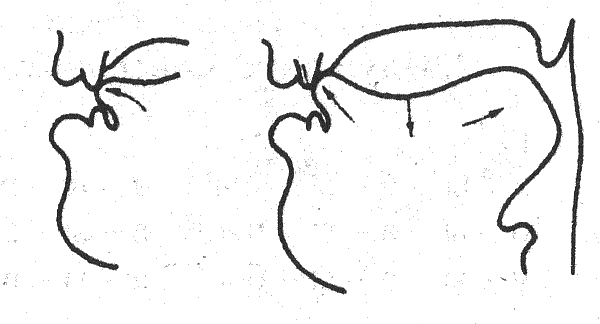 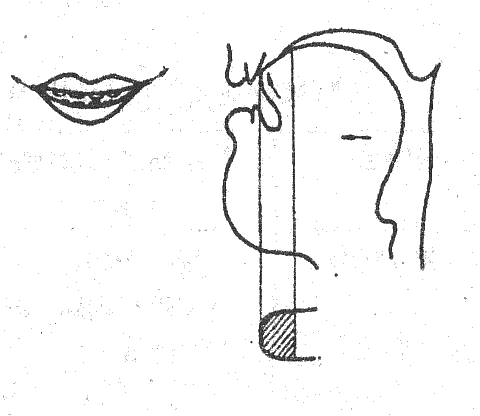 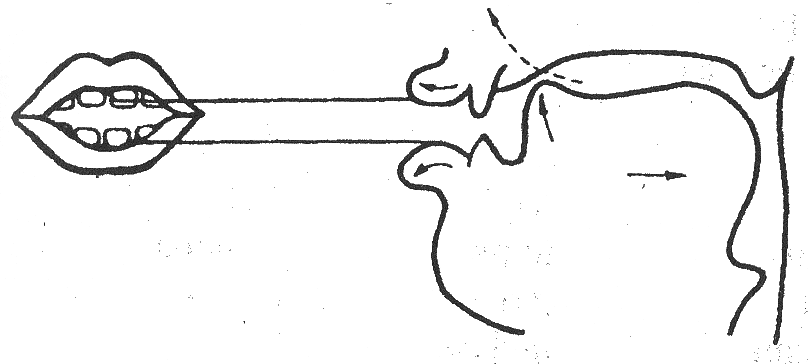 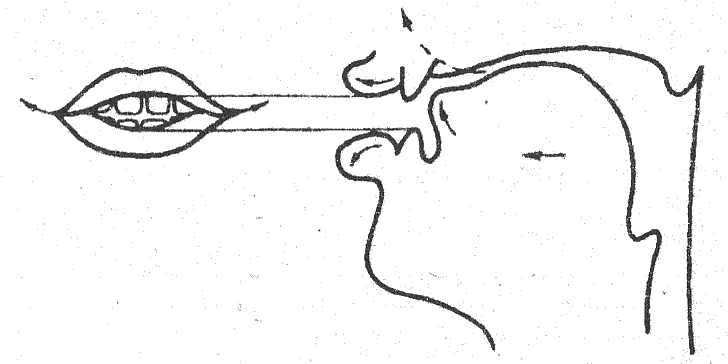 Ústa jsou pootevřená.Špička jazyka se tiskne k horním zubům a alveolám.Při vyslovení zvuku [л] má jazyk tvar lžičky.Ústa jsou pootevřená.Rty jsou roztaženy do stran.Při výslovnosti zvuku se jazyk pohybuje dopředu.Špička a část těla jazyka se tiskne k alveolám, okraje jazyka se dotýkají horních zubů.Široce vytvořená smyčka ztěžuje pohyb proudu vzduchu.Rty odhalují dva horní a dva dolní zuby.Jazyk je odsunut dozadu.Špička jazyka se zvedá v oblasti za alveolami a mezi ní a tvrdým patrem je vytvořen široký otvor.Proud vzduchu směřuje nahoru na tvrdé patro.Ústa jsou pootevřená.Rty jsou vyšpuleny, odhalují zuby.Jazyk je vysunut směrem dopředu.Špička a část těla jazyka je zvednuta k alveolám, svými okraji se jazyk dotýká bočních zubů.Proud vzduchu směřuje na přední část tvrdého patra.Глагол / SlovesoГлагольное управление / Slovesná vazbaПримеры / PříkladyЗначение приставки / Význam předponyПослушатьКого? Что?Se 4. pádem bez předložkyМы послушали музыку, а потом пошли гулять.Děj, který začal, ale může být přerušen.ПрослушатьКого? Что?Se 4. pádem bez předložkyМы прослушали выступление докладчика.Děj, který byl dokončen.ПодслушатьКого? Что?Se 4. pádem bez předložkyОн подслушал наш разговор.Děj, který je vykonáván z malé vzdálenosti (často zespod)ДослушатьКого? Что?Se 4. pádem bez předložkyОн дослушал меня, а потом высказал своё мнение.Dosažení cíle. Sloveso se často pojí s předložkou до.ВыслушатьКого? Что?Se 4. pádem bez předložkyОн терпеливо выслушал мой рассказ.VyčerpanostНаслушатьсяКого? Чего?S 2. pádem bez předložkyОн наслушался чужого мнения и составил неправильное представление об этой истории.PřesycenostСлушатьсяКого? Чего?S 2. pádem bez předložkyДети должны слушаться родителей.ОслушатьсяКого? Чего?S druhým pádem bez předložkyОна боялась ослушаться родителей.Pohyb, kterým je něco obcházeno, zde jako opak ke slovesu слушаться. Прислушаться К кому? К чему?S 3. pádem s předložkou kОна прислушивается к моему мнению.Přiblížení